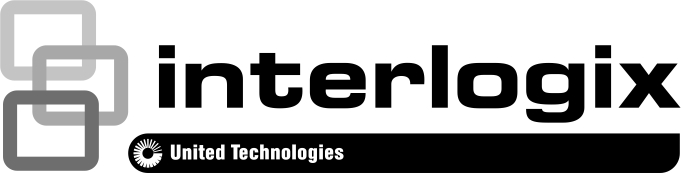 TVP-510x IP PTZ Camera A&E Specifications, Division 28 00 00 Electronic Safety and Security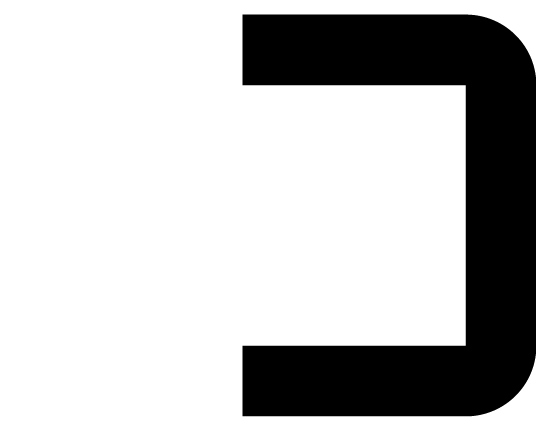 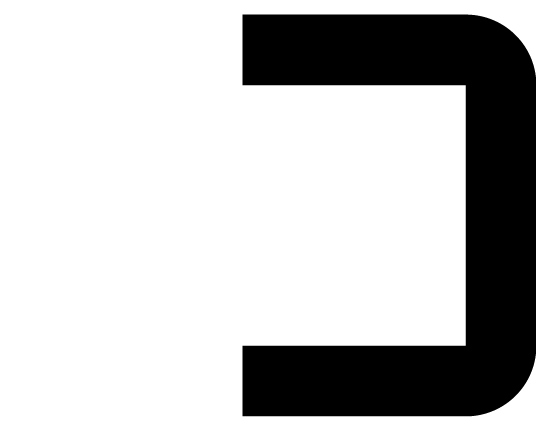 P/N  • REV  • ISS 03JAN18This A&E Specification conforms to CSI MasterFormat 2016 guidelines.28 05 00 Common Work Results for Electronic Safety and Security28 05 07 Power Sources for Electronic Safety and Security28 05 07.21 Poe Power Sources for Electronic Safety and SecurityTVP-5104 shall support 24 VAC power supply and Hi-PoE power supply.TVP-5105 shall support 24 VAC power supply and Hi-PoE power supply.28 05 21 Network Attached Storage for Electronic Safety and SecurityTVP-510x shall record video on NAS.28 05 45 Systems Integration and Interconnection RequirementsConnectionsTVP-510x shall include the following connectors:1, RJ45 10 M / 100 M adaptive Ethernet portAlarm input and output Audio in and Audio outRS-485 interfaceBNC output Ethernet communicationsTVP-510x shall support LAN/WAN Ethernet access.TVP-510x shall support 10/100 Base T networks. TVP-510x shall support Dynamic IP Addressing (DHCP).TVP-510x shall support Dynamic Domain Name Server (DDNS).28 05 45.11 MechanicalMechanicalDimensionsTVP-5104: 260.2 × 250.2 × 327.0 mm TVP-5105: 266.6 × 396.4 mm WeightTVP-5104: 6 kg TVP-5105: 8 kg 28 05 45.13 ElectricalElectricalPower supplyTVP-5104: 24 VAC, Hi-PoE TVP-5105: 24 VAC, Hi-PoE Max. current TVP-5104: 3A with heater onTVP-5105: 3A with heater onMax. power consumption TVP-5104: 60 W with heater on TVP-5105: 60 W with heater on28 05 45.15 InformationEnvironmentalOperating temperature range TVP-5104: -40 to +65°C with heater onTVP-5105: -40 to +65°C with heater onIP66 (only for TVP-5102 and TVP-5103)ComplianceFCCCEULRCMREACHRoHSWEEE28 05 53 Identification for Electronic Safety and SecurityThe TVP-510x IP S5 PTZ cameras shall capture, encode and transmit video over a network.TVP-510x shall be as manufactured by Interlogix.28 20 00 Video Surveillance28 21 00 Surveillance Cameras28 21 13 IP CamerasThe TVP-510x shall support the encoding of all images with a digital watermark. The verification of watermarked images shall reside solely with the manufacturer.TVP-510x shall include, but not be limited to the following:TVP-510x shall provide network connections for the purpose of allowing users to integrate it with network storage products.TVP-510x shall provide:TVP-510x shall provide digital encoded video stream.TVP-510x shall provide:TVP-510x shall provide 3D noise reduction function.TVP-510x shall provide a reset button.TVP-510x shall provide three streams.TVP-510x shall incorporate Triplex functionality for simultaneous viewing, playback and recording (by web browser).TVP-510x shall include search capabilities by web browser:TimeDateTVP-510x shall provide a maximum frame rate and resolution of: TVP-510x shall be user configured via Ethernet with a personal computer running included, and a current version of the Internet Explorer web browser.TVP-510x shall have an integrated web client interface to configure, upgrade, and view the following information:View live and recorded videoView logs of systemConfigure system settings, which include network settings, and network HDD settings Configure camera settings and user settingsView the system informationAccess to menus shall be set by user status.Operator status shall grant access to change the configuration of his/her own account, and cannot create or delete other users.Viewer status shall grant access to live view, playback modes as well as log search.Admin status shall grant access to all menus.Configurable options shall include:SearchDateTimeArchiveDisplayTime/DatePlayback Time/DateCamera TitlesText InsertionUsersAdd UserEdit UserCamerasResolution, Frame rate and Bit rateMotion detectionCamera Title and Date/TimeRecord ScheduleImageBrightness Contrast SaturationSharpnessExposure ModeLimit GainSlow ShutterFocus ModeMin. Focus DistanceDay/Night SwitchIR Light Mode (only for TVP-5105)BLCWDRHLCWhite BalanceDigital Noise ReductionDefog ModeEISMirrorVideo StandardCapture ModeLens InitializationZoom LimitLocal OutputAlarmsSystem NotificationHDD ErrorHDD FullNetwork DisconnectedIP Address conflictedInvalid LoginAnalyticsFace DetectionCross Line DetectionIntrusion DetectionRegion Entrance DetectionRegion Existing DetectionUnattended Baggage DetectionObject Removal DetectionAudio Exception Detection IP SettingsBasic SettingsDDNSPPPoESNMP802.1XQoSFTPUPnPEmailNATNet HDDHTTPSIntegration ProtocolThe IP S5 Compact PTZ camera shall have the following operational features:StreamingEach TVP-510x shall support Video Streaming, which is the process that the recorder uses to listen on a specific UDP/TCP port and respond to control messages issued through web client software or third-party compatible VMS software.TVP-510x shall support multicasting to deliver source traffic to multiple receivers using the least amount of network bandwidth.TVP-510x shall be able to display and record streamed video using TCP or UDP protocols.TVP-510x shall support PSIA and ONVIF protocols.RecordingTVP-510x shall record video on NAS.TVP-510x shall support the following user programmable record speeds:25/30 fps22 fps20 fps18 fps16 fps15 fps12 fps10 fps8 fps6 fps4 fps2 fps1 fps1/2 fps1/4 fps1/8 fps1/16 fpsTVP-510x shall support the following bit rate:
128 kbps to 16 Mbps, or user-definedTVP-510x shall allow the user to select whether the network hard disk recording should automatically overwrite data and how using one of two settings:No overwriteContinuous overwriteTVP-510x shall be able to continue recording without disruption when the user adjusts the normal record speed.The user shall be able to play back videos smoothly at normal or fast speeds and in forward mode, without distortion.TVP-510x shall include a Search Interface feature that allows the user to search the network hard disk for recorded videos. TVP-510x shall use H.265 video compression to achieve extremely high video compression per megabyte on the hard drive.Image quality shall be user-selectable when the bit rate type is variable, on a scale of 1 through 6.Resolution shall be 1920 × 1080, 1280 × 960, 1280 × 720, 704 × 576 (704 × 480), 640 × 480 and 352 × 288 (352 × 240).Contacting SupportNorth America:855-286-8889techsupport@interlogix.comLatin America:561-998-6114latam@interlogix.comWeb site:www.interlogix.com/customer-supportEMEA:Select Support/Contact Us at www.firesecurityproducts.comTVP-51041/1.9” Progressive Scan CMOSTVP-51051/1.9” Progressive Scan CMOSTVP-51045.7 to 142.5 mm @ F1.5 to F3.4 motor lensTVP-51055.7 to 205.2 mm @ F1.5 to F4.5 motor lensFrames per second at 50 HzFrames per second at 60 HzResolutionTVP-510125301920×1080TVP-510225301920×1080